								Załącznik nr 6 do SWZWykonawca:………………………………………………………………………………(pełna nazwa/firma, adres, w zależności od podmiotu: NIP/PESEL.KRS/CEiDG)Oświadczenie Wykonawcyw zakresie oferowanych produktówskładane na potrzeby postępowania o udzielenie zamówienia publicznego pn.: „Zakup wraz z dostarczeniem sprzętu i oprogramowania informatycznego dla potrzeb jednostek Policji garnizonu mazowieckiego.Nr postępowania 33 /22DOTYCZY ZADANIA NR 1, 2, 3, 4, 5, 6, 7, 8, 9  i 10Przedmiot zamówienia realizowany w ramach projektu p.n.: „Skuteczni w działaniu – współpraca służb w sytuacjach zagrożenia infrastruktury krytycznej”  - „Projekt współfinansowany przez Unię Europejską ze środków Programu Krajowego Funduszu Bezpieczeństwa Wewnętrznego”.Oświadczam(y), że oferowane produkty są zgodne z Opisem przedmiotu zamówienia (OPZ) i spełniają wymagania postawione przez Zamawiającego w SWZ.UWAGA !!!Oświadczenie Wykonawca składa wraz z ofertą. Informacja dla Wykonawcy:Oświadczenie musi być opatrzone przez osobę lub osoby uprawnione do reprezentowania firmy kwalifikowanym podpisem elektronicznym, podpisem zaufanym lub elektronicznym podpisem osobistym i przekazany zamawiającemu wraz 
z dokumentem (ami) potwierdzającymi prawo do reprezentacji Wykonawcy przez osobę podpisującą ofertę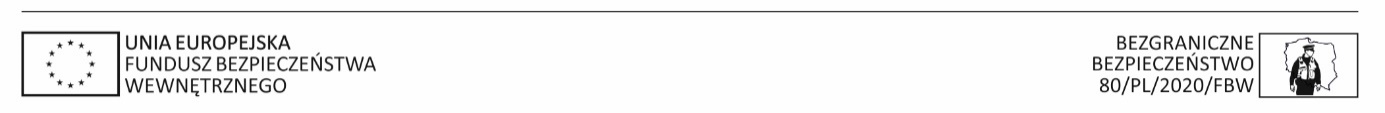 